Home Learning week beginning 27th AprilHello Class Q3!Thank you for your photos and messages, please keep sending them to Suse, I love to see them!Please choose at least two pieces of work from these suggestions. One of the Q3 staff will ask you about your work when they call you each week. The reward for everyone who does their homework is...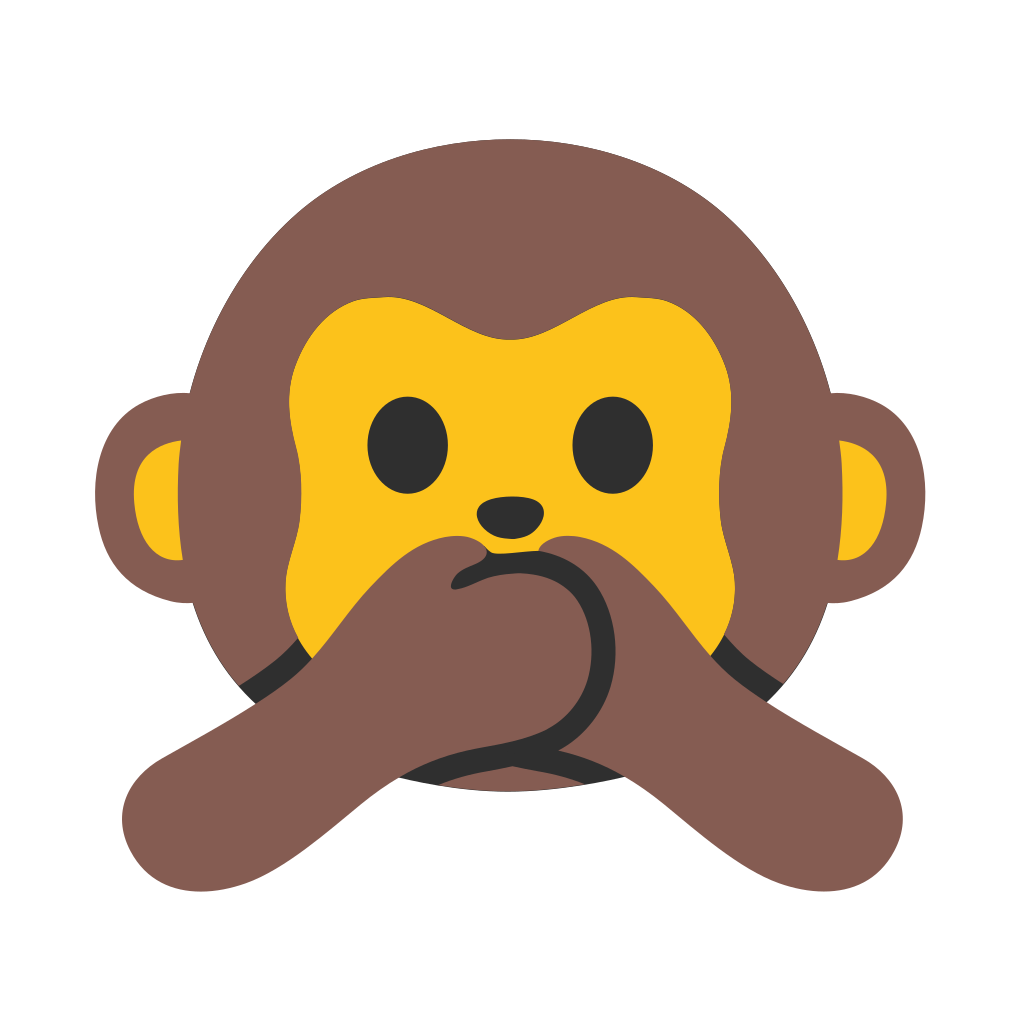 a special treat when we go back to school Shhh... It’s a surprise!Here is a link to a free resource for parentshttps://www.minded.org.uk/This is a free online educational resource on children and young people’s mental health for all adults, which can support parents and carers through these exceptional circumstancesOnline Home Learning this week- Sumdog Maths challenge (password and username sent by text before)    https://www.sumdog.com/user/sign_inReading- choose a book on Oxford Owl https://www.oxfordowl.co.uk/Our class login isUsername classQ3 (with a lower case c)      Password ClassQ3  (With a capital C)Maths Topmarks- Hit the button choose Times tables or Division    https://www.topmarks.co.uk/maths-games/hit-the-buttonOffline activitiesWrite a shopping list with an adult to use at the shop. Write down the ingredients you used whilst you are preparing or cooking a meal.Think of a place you would like to visit in the future. Make a list of things you can do there.Interview a family member about what they liked to play when they were your age. You could phone a relative. This develops questioning skills and can be recorded or written.Practice times tablesPractice counting money- play shopsMake a rainbow picture to thank the NHS and Keyworkers, then put it in your window